INDICAÇÃO Nº 2365/2018Sugere ao Poder Executivo Municipal que proceda a roçagem e limpeza da área publica localizada na esquina das Ruas Luiza Bevilaqua Angolini e Sebastião Furlan no Cruzeiro do Sul.     (A)Excelentíssimo Senhor Prefeito Municipal, Nos termos do Art. 108 do Regimento Interno desta Casa de Leis, dirijo-me a Vossa Excelência para sugerir ao setor competente que proceda a roçagem e limpeza da área publica localizada na esquina das Ruas Luiza Bevilaqua Angolini e Sebastião Furlan no Cruzeiro do Sul.Justificativa:Fomos procurados pelo morador do endereço acima solicitando essa providencia, conforme relato abaixo:Moro no cruzeiro do sul Na rua Luiza Beviláqua angoline E nessa rua ela é de esquina com a Sebastião Furlan(a principal) E o que eu ia te falar É que tá um matagal enorme, árvores, Matos alto. (Que tem já encontramos cobras, bichos peçonhentos perigosos) e fora que algumas pessoas que se esconde nesses Matos altos. (Pessoas de má fé) E levamos as crianças cedo 06:40 na escola E a noite passamos por ali para ir a igreja ou algum lugar. E está dando medo. Porque tá muito perigoso Principalmente para mulheres... Pode nos ajudar Joi gostaríamos muito da sua ajuda?Fica próximo a academia ao ar livre.Plenário “Dr. Tancredo Neves”, em 16 de Março de 2018.José Luís Fornasari                                                  “Joi Fornasari”                                                    - Vereador -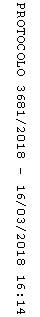 